Правительство Алтайского краяФонд В.А. Шаманова «Защитники Отечества»Алтайский государственный университетАлтайский государственный педагогический университетАлтайский государственный технический университет им. И.И. ПолзуноваАлтайский государственный медицинский университетАлтайский государственный институт культурыАлтайский филиал РАНХиГС_______________________________________________________________________________________________________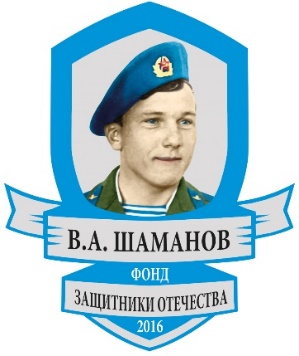 ИНФОРМАЦИОННОЕ ПИСЬМОУважаемые коллеги! Приглашаем вас принять участие в работе Международного научно-практического форума «СОВРЕМЕННЫЙ МИР: УСТОЙЧИВОСТЬ И БЕЗОСПАСНОСТЬ В РЕГИОНАХ ЦЕНТРАЛЬНОЙ АЗИИ И БОЛЬШОГО АЛТАЯ»(г. Барнаул, 11-12 ноября 2022 г.)в рамках форума состоятся:Пленарное заседание форума «Современный мир: устойчивость и безопасность в регионах Центральной Азии и Большого Алтая»(11 ноября 2022 г)Формы участия в пленарном заседании: очная, дистанционная. Ссылка на подключение будет направлена участникам до 10 ноября 2022 г.Модераторы: Шаманов Владимир Анатольевич, доктор технических наук, кандидат социологических наук, Герой России, президент Российской Ассоциации Героев, заместитель председателя комитета Государственной Думы по развитию гражданского общества, вопросам общественных и религиозных объединений, Землюков Сергей Валентинович, доктор юридических наук, профессор, Президент Алтайского государственного университета, руководитель НОЦ алтаистики и тюркологии «Большой Алтай». По всем интересующим вопросам просим Вас обращаться к координаторам работы по телефону: 8 (3852) 291-269, e-mail: nazarov@mail.asu.ruКонтактное лицо: Назаров Иван Иванович, директор Института истории и международных отношений Алтайского государственного университета. Круглый стол«Концепция «Алтайская цивилизация» как основа международных отношений в регионах Большого Алтая и Центральной Азии»(11 ноября 2022 г.)Формы участия в круглом столе: очная, дистанционная. Ссылка на подключение будет направлена участникам до 10 ноября 2022 г.Модератор: Землюков Сергей Валентинович, доктор юридических наук, профессор, Президент Алтайского государственного университета, руководитель НОЦ алтаистики и тюркологии «Большой Алтай».В рамках круглого стола планируется обсудить вопросы:-Алтайская цивилизация – бесценный исторический опыт, неисчерпаемый духовный, культурный и интеллектуальный потенциал славянских, тюркских и монгольских народов;-Цивилизационные ценности и практики славянских, тюркских и монгольских народов Большого Алтая и Центральной Азии как перспективный международный исследовательский проект;-Алтайская цивилизация – основа стабильности и безопасности в регионах Большого Алтая и Центральной Азии;-Алтайская цивилизация как ресурс интеграции государств Большого Алтая и идеологическая платформа гармоничного сосуществования народов Евразии в XXI веке.По всем интересующим вопросам просим Вас обращаться к координаторам работы по телефону: 8 (3852) 29-81-57, e-mail: iulia_199674@mail.ruКонтактное лицо: Лысенко Юлия Александровна, заведующая кафедрой востоковедения Алтайского государственного университета.Трек«Межнациональные и межконфессиональные отношения, международная миграция и безопасность в трансграничном пространстве стран Центральной Азии и Большого Алтая»(12 ноября 2022 г)Формы участия в работе трека: очная, дистанционная. Онлайн-регистрация участников проводится на сайте НОЦ «Большой Алтай»: https://bolshoy-altay.asu.ru/modern-world/. Ссылка на подключение будет направлена участникам до 10 ноября 2022 г.Модератор: Максимова Светлана Геннадьевна, доктор социологических наук, профессор, заведующий кафедрой социальной и молодежной политики Алтайского государственного университета, Председатель совета АКОО ПССОЗ «Позитивное развитие», директор Ресурсного центра по развитию гражданских инициатив и содействия интеграции народов и культур в Алтайском крае.В рамках трека планируется обсудить вопросы:-История формирования этнокультурного и этноконфессионального ландшафта в регионах Большого Алтая и Центральной Азии;-Вопросы языковой безопасности;-Языковые и адаптивные стратегии мигрантов в иноэтничной среде;-Международная миграция и региональная безопасность;-Имидж регионов Большого Алтая и Центральной Азии;-Модели социальной интеграции и трансграничного сотрудничества;-Человеческий капитал в приграничных регионах Большого Алтая и Центральной Азии.Приём заявок на участие осуществляется ДО 28 октября 2022 г.По всем интересующим вопросам просим Вас обращаться к координаторам работы по телефону: 8 (3852) 296-612, e-mail: maksimova@socio.asu.ruКонтактное лицо: Максимова Светлана Геннадьевна, заведующий кафедрой социальной и молодежной политики Алтайского государственного университета.Трек«Трансграничное экономическое и гуманитарное сотрудничество и устойчивое развитие стран Центральной Азии и Большого Алтая»(12 ноября 2022 г)Формы участия в работе трека: очная, дистанционная. Онлайн-регистрация участников проводится на сайте НОЦ «Большой Алтай»: https://bolshoy-altay.asu.ru/modern-world/. Ссылка на подключение будет направлена участникам до 10 ноября 2022 г.Модераторы: Шишин Михаил Юрьевич, доктор философских наук, профессор, директор Института комплексных исследований Большого Алтая Алтайского государственного технического университета им. И.И. Ползунова, Фурашов Андрей Владимирович, председатель Правления Группы Компаний «ЭКРА», член Попечительского совета Фонда В.А. Шаманова «Защитники Отечества».В рамках трека планируется обсудить вопросы:-Современное состояние и перспективы экономического сотрудничества в регионе Большого Алтая и Центральной Азии;-Эколого-экономические, климатосберегающие проекты стран Большого Алтая и Центральной Азии;-Культура в диалоге стран Большого Алтая и Центральной Азии;-Опыт и перспективы формирования совместных сетевых образовательных программ в Большом Алтае и Центральной Азии;-Формирование информационных платформ в странах Большого Алтая и Центральной Азии.Приём заявок на участие осуществляется ДО 28 октября 2022 г. По всем интересующим вопросам просим Вас обращаться к координаторам работы по телефону: 8 (3852) 29-87-36, e-mail: shishinm@gmail.comКонтактное лицо: Шишин Михаил Юрьевич, директор Института комплексных исследований Большого Алтая Алтайского государственного технического университета им. И.И. ПолзуноваТрек«Роль общественных институтов и образовательных организаций в развитии межнациональных и межконфессиональных отношений в странах Центральной Азии и Большого Алтая»(12 ноября 2022 г)Формы участия в работе трека: очная, дистанционная. Онлайн-регистрация участников проводится на сайте НОЦ «Большой Алтай»: https://bolshoy-altay.asu.ru/modern-world/. Ссылка на подключение будет направлена участникам до 10 ноября 2022 г.Модераторы: Волохов Сергей Павлович, кандидат исторических наук, доцент, проректор по образовательной и международной деятельности Алтайского государственного педагогического университета, Шамков Артем Юрьевич, председатель Попечительского совета Фонда В.А. Шаманова «Защитники Отечества». В рамках трека планируется обсудить вопросы:-Методология гуманитарных исследований факторов устойчивого развития и обеспечения социальной безопасности в регионах Центральной Азии и Большого Алтая;-Роль высшей школы в реализации международных научно-образовательных и молодежных социальных проектов в регионах Центральной Азии и Большого Алтая;-Исследование, сохранение и популяризация историко-культурного наследия как инструменты развития межнациональных отношений в регионах Центральной Азии и Большого Алтая;-История, культура и языковая ситуация в регионах Центральной Азии и Большого Алтая: истоки и ресурсы устойчивого развития;-Роль национально-культурных объединений в развитии межкультурного и межконфессионального диалога в регионах Центральной Азии и Большого Алтая.Приём заявок на участие осуществляется ДО 28 октября 2022 г.По всем интересующим вопросам просим Вас обращаться к координаторам работы по телефону: 8 (385-2) 20-54-32, e-mail: volohov_sp@altspu.ru Контактное лицо: Волохов Сергей Павлович, проректор по образовательной и международной деятельности Алтайского государственного педагогического университета.Трек«Вклад государственных и общественных деятелей, представителей науки и культуры в обеспечение стабильности в странах Центральной Азии и Большого Алтая»(12 ноября 2022 г)Формы участия в работе трека: очная, дистанционная. Онлайн-регистрация на сайте НОЦ «Большой Алтай»: https://bolshoy-altay.asu.ru/modern-world/. Ссылка на подключение будет направлена участникам до 10 ноября 2022 г.Модераторы: Проказина Наталья Васильевна, доктор социологических наук, заведующий кафедрой психологии и социологии управления Алтайского филиала РАНХиГС, Аюпов Тимур Маратович, кандидат исторических наук, старший научный сотрудник, доцент кафедры гуманитарных наук Алтайского государственного медицинского университета, отличник образования Кыргызской Республики, руководитель Клуба башкирской культуры «Уралым» при Ассоциации национально-культурных объединений Алтая, член Общественного совета по вопросам в сфере межнациональных и межрелигиозных отношений при администрации г. Барнаула.В рамках трека планируется обсудить вопросы:-Историческая роль личности в обеспечении стабильности и безопасности Центральной Азии и Большого Алтая;-Традиции и новации, глобализация и локализация: вызовы современности для новых лидеров.Приём заявок на участие осуществляется ДО 28 октября 2022 г.По всем интересующим вопросам просим Вас обращаться к координаторам работы по телефону: 8 (3852) 503-571 (Алтайский филиал РАНХиГС), 8 (3852) 566-810 (АГМУ), e-mail: prokazina@alt.ranepa.ru, arezinkin@agmu.ru Контактное лицо: Проказина Наталья Васильевна, доктор социологических наук, заведующий кафедрой психологии и социологии управления Алтайского филиала РАНХиГС, Резинкин Алексей Юрьевич, проректор по международной деятельности Алтайского государственного медицинского университета.Молодежная стратегическая сессия«Миротворческая миссия культуры в контексте межгосударственного взаимодействия народов Евразии»(12 ноября 2022 г)Формы участия в работе стратегической сессии: очная, дистанционная. Ссылка на подключение будет направлена участникам после регистрации.Модераторы: Полякова Елена Александровна, доктор исторических наук, доцент, проректор по научной работе и международным связям Алтайского государственного института культуры, Житинёв Сергей Юрьевич, кандидат культурологии, советник директора Российского научно-исследовательского института культурного и природного наследия имени Дмитрия Сергеевича Лихачёва, Цель сессии – выявить векторы развития евразийской культуры и предложить образ межкультурного взаимодействия молодежи в условиях глобализации.На сессии планируется обсудить вопросы:-Влияние глобализации на национальную культуру и возможные риски;-Культурные тренды стран Евразии и трансформация социокультурного пространства;-Роль и возможности образовательных организаций и социокультурных учреждений в развитии межкультурного диалога и культурном обмене. Заявка на участие в молодежной стратегической сессии заполняется в Google-форме по ссылке: https://forms.gle/dT1wVTZDzAKy3qzx9Приём заявок осуществляется ДО 28 октября 2022 г.По всем интересующим вопросам просим Вас обращаться к координаторам работы по телефону: 8 (3832) 54-73-67, e-mail: oonir.agik@mail.ru.Контактное лицо: Хижинкова Елена Юрьевна, заведующий отделом организации научно-исследовательской работы и международной деятельности_______________________________________________________________________________Материалы выступлений пленарного заседании, круглого стола и всех тематических треков будут опубликованы в журнале «Grand Altai Research & Education / Наука и образование Большого Алтая». В связи с этим доклады авторов должны быть оформлены в соответствии с правилами оформления статей издания. С правилами оформления можно ознакомиться по ссылке (http://rectors.altstu.ru/ru/periodical/autor/design_rules.php).Об издании: Журнал издается с IV квартала 2014 года по решению 4-го заседания Совета ректоров вузов Большого Алтая (СРВБА) от 28 мая 2014 года (Университет Шихэцзы, СУАР КНР) в формате сетевого издания (интернет – журнал). Сетевое издание «Grand Altai Research & Education / Наука и образование Большого Алтая» выходит с периодичностью 2 раз в год. Издание ориентировано на научные статьи, отвечающие требованиям, предъявляемыми к рецензируемым научным изданиям, в которых должны быть опубликованы основные научные результаты диссертаций на соискание ученой степени.Редакторы журнала оставляют за собой право отклонять авторские статьи, не соответствующие предъявляемым требованиям.Будем рады плодотворному сотрудничеству 
и новым рабочим контактам!